 REGLAMENTO           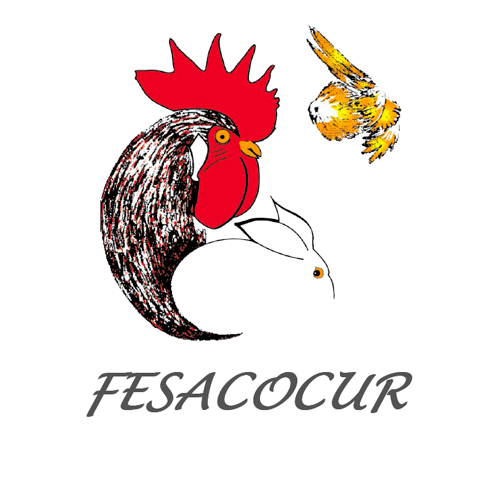 CAMPEONATO DE EUROPA 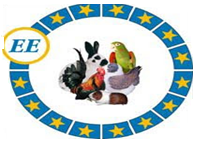 PITA PINTA ASTURIANALUGAR Y FECHAEl campeonato se celebrara  en el recinto ferial “LUIS ADARO” de Gijón  (Asturias España), los  días 26,27,28 y 29 de Octubre de 2017.ORGANIZACIÓNCorrerá a cargo de la CÁMARA DE GIJÓN, con la colaboración de ACPPA .Cualquier incidencia que no se recoja en este reglamento será subsanada por la Organización.CONDICIONES GENERALESEl campeonato se desarrollara  según normativa EE.Pueden participar  criadores a título personal, Asociaciones o cualquier entidad pública, privada, social o  comercial.Todos los animales  concursaran  de forma individual.Todos los animales  deberán estar correctamente anillados con anilla EE.No se permitirá una segunda anilla  abierta o marca (En este caso el animal no será valorado).                                                                                                                                                                                                                              RECEPCIÓN DE ANIMALESLos ejemplares se admitirán a partir de las 16h. hasta las 20h., del día 26  de  Octubre de 2017 y serán enjaulados por la organización.Así mismo se anotará el nº de anilla en la planilla de la jaula. Habrá un  servicio  veterinario  colegiado  encargado de examinar los ejemplares, y aquellos que presenten  signos  de  enfermedad  o tengan mala presentación serán retirados, así mismo se exigirán todos los requisitos de bienestar animal.Todos los animales procederán de explotaciones o gallineros registrados con Nº de CEA, RIGA o Nucleo zoológico.Estarán  vacunados contra la enfermedad de NEWCASTLE con un periodo de 30 días  antes del Concurso y se acompañara de un Certificado  en el que conste (Libres de cualquier síntoma de enfermedad infecto contagiosa  en  el momento de la salida de la explotación.Nº DE CEA DEL RECINTO:        ES330240005399Los expositores que envíen sus ejemplares por agencia de transporte, deben de enviarlos a portes pagados, el Miércoles, día 25, para recibirlos el Jueves día 26 a la siguiente dirección:ASOCIACIÓN DE CRIADORES DE PITA PINTA ASTURIANA abonado Nº 001497MRW   CARRETERA VIZCAÍNATodos los animales que hayan sido  enviados por agencia y no sean recogidos en el campeonato serán devueltos  a sus propietarios a portes debidos en un plazo de dos días, finalizado el campeonato.INSCRIPCIONESLas inscripciones podrán hacerse por Internet, en la página web de la ACPPA:www.lapitapintaasturiana.comPINCHANDO EN: INSCRIPCIÓN A EXPOSICIONESPor  correo  enviándola  a  belenjonte@hotmail.com, la hoja de inscripción podrá descargarse  de la página web.Plazo para presentar las inscripciones: hasta el día 5 de Octubre de 2017. La organización podrá rechazar aquellas  inscripciones,  previa comunicación al interesado por causas de alojamiento.Admitida la inscripción, el Criador o entidad, recibirá una copia con los números de jaula asignados. Las inscripciones se abrirán desde el 8 de Septiembre  de 2017 hasta el día 5 de Octubre de 20167.El importe  de la inscripción será de 3 € cada  animalEl importe de la inscripción se hará efectiva  mediante  giro postal o ingresado en la cuenta deCAJA RURAL DE ASTURIASNº DE CUENTA : 3059 – 0044 – 22 – 2579586724Dirección para el envío de hojas de inscripción y giro  postalBelén  Jonte GonzálezC/ Santianes  s/n   Infiesto - Piloña   CP. 335337  ASTURIAS - ESPAÑAANIMALES PARTICIPANTES Raza PITA PINTA ASTURIANA en  sus cuatro variedades  reconocidas  por el PRINCIPADO DE ASTURIAS.PINTA NEGRA (Negra Moteada de Blanco), PINTA ROXA (Anaranjada Moteada de Blanco), BLANCA y        NEGRA  con MANTO (Abedul).  Edad máxima permitida: ANILLA 2012.ENJUICIAMIENTOSLos animales expuestos  serán valorados, según normativa EE, por jueces  de FRANCIA, BELGICA Y ESPAÑA  designados por la organización, siendo sus decisiones irrevocables.Solo se admitirán anillas oficiales EE,  de no ser así el ejemplar será descalificado.Todos aquellos que quieran participar como acompañante de juez y apuntarse a los cursos de juez de FESACOCUR, podrán hacerlo, previa comunicación a la organización; aquellos que se encuentren realizando los cursos de juez de FESACOCUR, podrán realizar prácticas durante el concurso.RESPONSABILIDADESLa organización no se responsabilizara del desgaste, heridas o muerte que se produzcan antes, durante o después del Campeonato.En el trascurso del Campeonato estará prohibida la entrada al recinto con cualquier tipo de ave, así  como la presencia de animales que supongan peligro para los animales  expuestos.En caso de extravío  durante el Campeonato se abonará 25 € / animal.                                              PREMIOS  Habra un  CAMPEON  DE EUROPA ABSOLUTO  EN  MACHO Y HEMRA  Se otorgará  trofeo y diploma EE de  CAMPEON DE EUROPA   en  las cuatro variedades,  tanto en  MACHOS Y HEMBRAS  en las categorías  ADULTO Y JOVENSe  otorgará diploma  EE  a  2º y 3º clasificados en todas las variedades y categoriasPremio  COLECCIÓN  en las 4 variedades, esta estará formada por 4 ejemplares de la misma variedad y categoría (Adulto o Joven) en la que estén presentes los dos sexos, el criador marcara en la hoja de inscripción  los 4 animales que obtén al premio (Una  colección por variedad y categoría). Los premios se otorgaran solo a animales con anilla oficial EELos animales con una puntuación  de 94 puntos obtendrán  una recompensa de    3 €Los animales con una puntuación  de 95 puntos obtendrán una  recompensa de    5 €Los animales con una puntuación  de 96 puntos obtendrán una recompensa  de  10 €El monográfico nacional 2017  estara encuadrado dentro del CampeonatoRECOGIDA DE ANIMALESLos animales expuestos podrán retirarse el Domingo 29 a partir de las 16 horas. La organización establecerá el turno de entrega de los animales expuestos en función de la lejanía del criador, comenzando por los  de más lejos.Sera obligatorio ir acompañado de un responsable de la organización y presentar la hoja de recogida facilitada por la organización No se admitirán reclamaciones una vez abandonado el recinto.El  sábado 28  tendrá  lugar  la cena de criadores ,  un momento esperado por todos y que contará además con la entrega de premios.Los interesados  en asistir  a la cena, tendrán que hacer la reserva con antelación  mediante llamada telefónica o en la oficina que la organización tendrá instalada en el recinto, hasta las 20 horas del Viernes 27.El simple hecho inscribir animales al Campeonato, quiere decir que se leyó el reglamento y se aceptan sus normas,  así como las que la organización  pueda tomar  en circunstancias no previstas.NOTAAquellos  criadores, aficionados o entidades   que quieran colaborar   con la organización económicamente o con obsequios para los premiados, pueden ponerse en contacto  en los  teléfonos de información.PARA CUALQUIER INFORMACIÓN, LLAMAR  A    LOS  TELÉFONOSARTURO                  630-66-41-15   (ORGANIZACIÓN)JOSÉ RAMÓN         672-45-90-60   (ORGANIZACIÓN)LUCIANO                 649-86-45-48   (COMUNICACIONES)BELÉN                      620-87-31-54   (INSCRIPCIONES)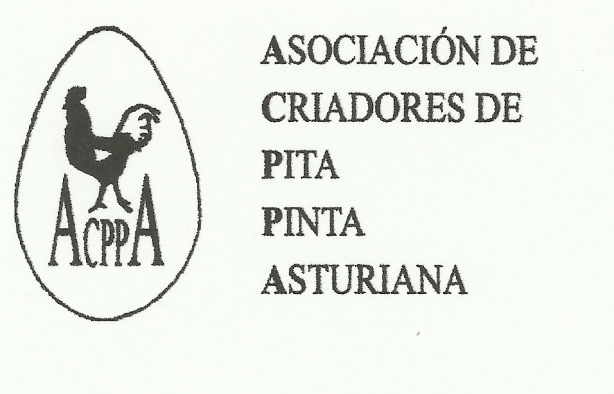 HOJA DE INSCRIPCIÓNCAMPEONATO DE EUROPA PITA PINTA ASTURIANAAfiliado a la AsociaciónNombre y ApellidosDirecciónCP /PoblaciónProvincia	Teléfonoe-mail	FaxCEANº	     RAZATAMAÑO                     COLOR  Nº  SEXOCOLECC  1  2  3  4  5  6  7  8  910111213	1314	11516	1718	18